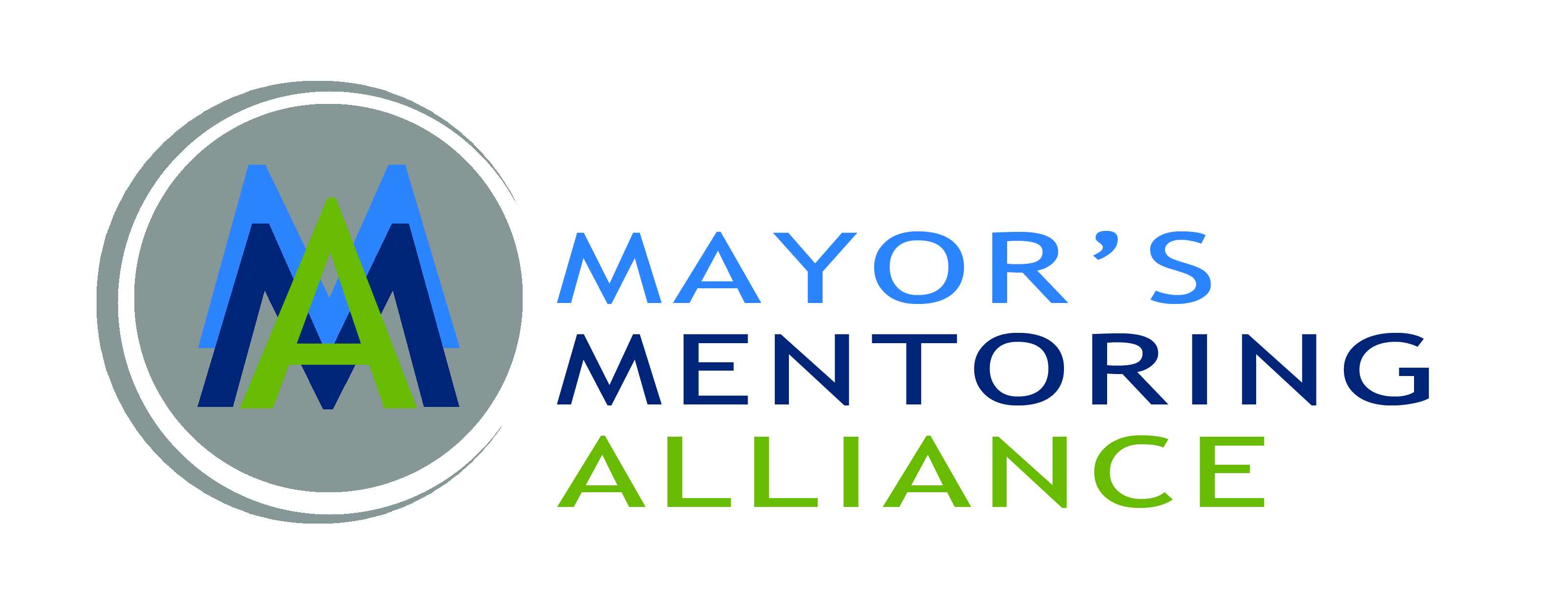 City of Charlotte  Application for Boards and CommitteesPersonal InformationFirst Name:                                      Last Name:                                 E-mail: Street Address:                                                        City:                                     State:                   Zip Code: Date of Birth:                         Home Number:                           Work Number:                     Cell Number:City Council District (Circle your district)1              2              3              4              5              6              7OtherRegistered Voter: YesNoPolitical Affiliation:Democrat                  Republican                IndependentOther Diversity InformationAge:Under 30               30-39                     40-49                     50-59                     60 & OverGender:Male                  FemaleSpouse InformationSpouse's Name:                                                                        Spouse's Employer: Spouses Job Title: Boards / CommitteesSelect up to 2 Board Chair positions, or committees which you are interested in participating in.Choice One:                                                                                 Choice Two: Please provide a brief statement for the following questions:Why are you interested in serving on these boards/ committees? (Max 400 characters)How have you been involved in mentoring, volunteering and/or the community?Please describe any background or abilities that qualify you to serve on these boards/ committees. List any boards you are currently serving on:List any boards you have served on in the past:Employment HistoryCurrent Employer: Years in Current Position: Job Title: Brief Description of Duties: (Max 400 characters)Other Employment History: (Max 250 characters)Education HistoryEducation:High School                     College                            Graduate SchoolOther Additional Education History: (Max 400 character)Affirmation of EligibilityHas any formal charge of professional misconduct ever been sustained against you in any jurisdiction?Yes              NoIf yes, please explain complete disposition. (Max 250 characters)Do you have any personal or business interest that could create a conflict (either real or perceived) if appointed?Yes              NoIf yes, please explain conflict. (Max 250 characters)How did you find out about the Mayor’s Mentoring Alliance Board and Committee vacancies?City of Charlotte Website                                       Social MediaEmail                                                                      NewspaperWord of Mouth                                                       Recruited by current Committee MemberOther Boards/ Commissions DisclaimerI certify that the information provided in this application is true and correct to the best of my knowledge. I authorize and consent to background checks and to the investigation and verification of all information contained herein. I further authorize all persons having information concerning my qualifications to release information to city representatives and release such persons from all liability for any damages connected with the release of such information. I also release and discharge the City of Charlotte from any claims and damages, losses, liabilities, costs, expenses or any other charges or complaints arising out of the City's use of any information provided pursuant to this release. I understand and agree that any misstatement will be cause for my removal from any board or committee. By submitting this application, I agree to adhere to all city policies pertaining to boards and commissions, including attendance. I understand that affixing my name in this form is deemed an electronic signature that has the effect of a written signature and will be presumed a valid signature, absent notification otherwise.I hereby acknowledge that this application and information provided herein may constitute a public record, and as such, may be released in accordance with all applicable public record laws. Please check this box after reading the above disclosure statement.Signature:                                                                                           Date Signed:All applications are purged after one yearFOR OFFICE USE ONLY:   	Application Received:                 Board of Election Verification:If you have any questions about the application process, please contact Angie Gover, Mayor’s Mentoring Alliance Supervisor, at 704-336-2928.Race/ Ethnic Background:African AmericanNative AmericanOtherAsianCaucasianHispanic/ Latino